Министерство образования и науки Республики БурятияПрибайкальский районМуниципальное общеобразовательное учреждение«Турунтаевская районная гимназия»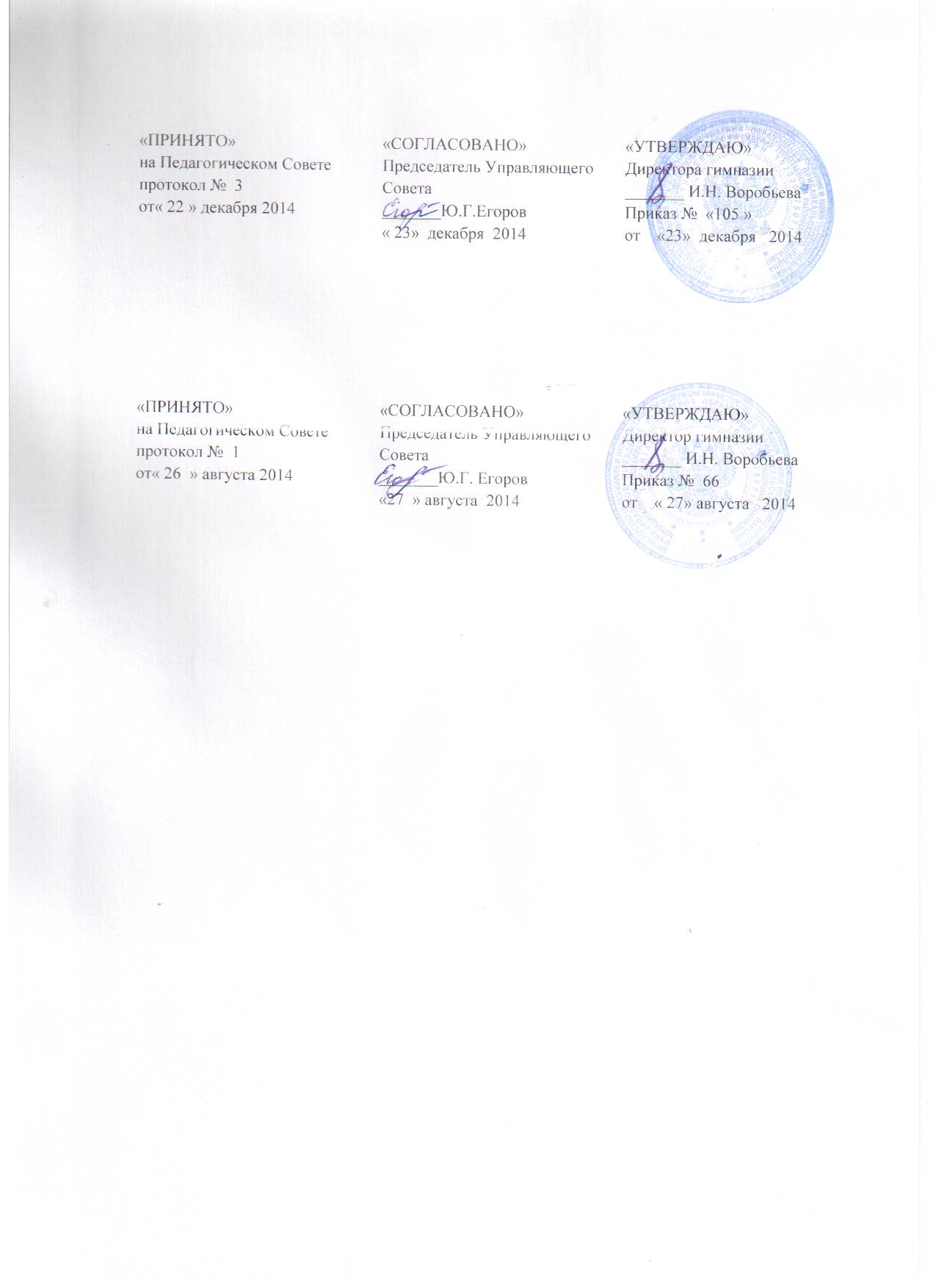 Положениео приеме в муниципальное   общеобразовательное учреждение«Турунтаевская районная гимназия»Прибайкальского районаРеспублики БурятияОбщие положения.Настоящий Порядок приема граждан в муниципальное общеобразовательное учреждение «Турунтаевская районная гимназия» (далее Порядок) регламентирует прием граждан Российской Федерации (далее - граждане) в МОУ «Турунтаевская районная гимназия» (далее гимназию) для обучения по основным общеобразовательным программам начального общего, основного общего и среднего общего образования .Порядок разработан в соответствии с:• Конституцией Российской Федерации• Федеральным законом от 29.12.2012 № 273-ФЗ "Об образовании в Российской Федерации" (далее - Федеральный закон "Об образовании в Российской Федерации") (п. 23 ст. 2, , п. 1 ч. 3 ст. 28, ст. 30, п. 9 ч. 3 ст.55);• Порядком организации и осуществления образовательной деятельности по основным общеобразовательным программам - образовательным программам начального общего, основного общего и среднего общего образования, утв. Приказом Минобрнауки России от 30.08.2013 № 1015;• Базисным учебным планом (БУП) для среднего (полного) общего образования, утвержденным Приложением к приказу Минобразования РФ от 09.03.04 №1312;• письмом Департамента общего и дошкольного образования от 20.04.04 №14-51102/13 «Рекомендации по организации профильного обучения на основе индивидуальных учебных планов (далее - ИУП) обучающихся»;• СанПиН 2.4.2.2821-10 "Санитарно-эпидемиологические требования к условиям и организации обучения в общеобразовательных учреждениях" (далее - СанПиН), утв. постановлением Главного государственного санитарного врачаРФ от 29.12.2010	№	189 "Об утверждении СанПиН 2.4.2.2821-10 "Санитарно эпидемиологические требования к условиям и организации обучения в общеобразовательных учреждениях".C документами образовательной организации:• Уставом МОУ «Турунтаевская районная гиманзия»;• образовательной программой МОУ «Турунтаевская районная гимназия»; Гимназия самостоятельно определяет Правила приема граждан в учреждение в соответствие с законодательством Российской Федерации.2. Правила приема  в МОУ «Турунтаевская районная гимназия»2.1 Настоящее Положение обеспечивает прием граждан, проживающих на территории, закрепленной за гимназией  и имеющих право на получение общего образования.2.2 Гражданам, не проживающим на закрепленной за школой территорией, может быть отказано в приеме только по причине отсутствия свободных мест в школе.Прием и обучение граждан осуществляется бесплатно.3. Закрепленным лицам может быть отказано в приеме только по причине отсутствия свободных мест в Гимназии.4. С целью ознакомления родителей (законных представителей) обучающихся с уставом Гимназии, лицензией на осуществление образовательной деятельности, со свидетельством о государственной аккредитации учреждения, распорядительным актом органов местного самоуправления о закрепленной территории( далее - распорядительный акт) гарантирующим прием всех закрепленных лиц и соблюдение санитарных норм и правил, другими документами, регламентирующими организацию образовательного процесса, Гимназия  размещает копии указанных документов на информационном стенде и в сети Интернет на официальном сайте.Родители (законные представители) несовершеннолетних граждан имею право выбирать форму получения образования, однако не могут настаивать на реализации каких-либо образовательных программ, услуг, форм получения образования, не предусмотренных Уставом школы.5. Прием граждан в школе начинается с достижения ими шести лет шести месяцев на 1 сентября календарного года. Зачисление детей, не достигших на 1 сентября календарного года шести лет шести месяцев производится по согласованию с районной администрацией.5.1 С целью проведения организованного приема в 1 класс закрепленных лиц Гимназия не позднее 10 дней с момента издания распорядительного акта размещает на информационном стенде, информацию о количестве мест в первый класс; не позднее 1 августа - информацию о наличии свободных мест для приема детей, не зарегистрированных на закрепленной территории.6. .Прием граждан в Гимназию осуществляется по личному заявлению родителей (законных представителей) ребенка при предъявлении оригинала документа, удостоверяющего личность родителя (законного представителя), либо оригинала документа, удостоверяющего личность иностранного гражданина в Российской Федерации.6.1. В заявлении родителями (законными представителями) ребенка указываются следующие сведения:фамилия, имя, отчество (последнее при наличии) ребенка дата и место рождения;фамилия, имя, отчество (последнее при наличии) родителей (законных6.2. Родители (законные представители) закрепленных лиц, зарегистрированных по месту жительства или по месту пребывания, дополнительно предъявляют оригинал свидетельства о рождении ребенка, либо заверенную в установленном порядке копию документа, подтверждающего родство заявителя (или законность представления прав обучающегося), а также оригинал свидетельства о регистрации ребенка по месту жительства или свидетельства о регистрации ребенка по месту пребывания на закрепленной территории.6.3. Родители (законные представители) детей, являющихся гражданами        Российской Федерации, не зарегистрированных на закрепленной территории, дополнительно предъявляют оригинал свидетельства о рождении ребенка, либо заверенную в установленном порядке копию документа, подтверждающего родство заявителя (или законность представления прав обучающегося).6.4.Родители (законные представители) ребенка, являющегося иностранным гражданином или лицом без гражданства и не зарегистрированного на закрепленной территории, дополнительно предъявляют заверенные в установленном порядке копии документа,подтверждающего родство заявителя (или законность представления прав обучающегося), и документа, подтверждающего право заявителя на пребывание в Российской Федерации. 6.5. Прием заявлений в 1 -е классы граждан, проживающих на закрепленной за школой территории, начинается с 25 января и завершается 30 июня  текущего года.6.6 Прием заявлений в 1 -й класс граждан, не зарегистрированных на закрепленной территории, начинается с 1 августа текущего года до момента заполнения свободных мест, но не позднее 5 сентября текущего года.Комплектование 1 классов в школе начинается с 25 августа текущего года.Копии предъявляемых при приеме документов хранятся в школе на время обучения ребенка.6.7  Зачисление в первый класс оформляется приказом директора в течение 7 рабочих дней после приема документов. Приказы размещаются на информационном стенде в день их издания.6.8. Для удобства родителей (законных представителей) детей устанавливается регламент приема документов.7.Родители (законные представители) детей имеют право по своему усмотрению представлять другие документы, в том числе медицинское заключение о состоянии здоровья ребенка.8.При приеме в первый класс в течение учебного года или во второй и последующий классы родители (законные представители) обучающегося дополнительно представляют личное дело обучающегося, выданное учреждением, в котором он обучался ранее.9.Подписью родителей (законных представителей) обучающегося фиксируется также согласие на обработку персональных данных ребенка в порядке, установленном законодательством Российской Федерации.10.Документы, представленные родителями (законными представителями) детей, регистрируются в журнале приема заявлений. После регистрации заявления родителям (законным представителем) детей выдается расписка в получении документов, содержащая информацию о регистрационном номере заявления о приеме ребенка в школу, о перечне представленных документов. Расписка заверяется подписью должностного лица, ответственного за прием документов, и печатью школы.11.На каждого ребенка, зачисленного в Школу, заводится личное дело, в котором хранятся все сданные при приеме и иные документы.   3. Порядок приѐма обучающихся во 2- 11 классы общеобразовательного учреждения3.1 Приѐм заявлений для поступления в общеобразовательное учреждение продолжается в течение всего учебного года, исключая период государственной (итоговой) аттестации. Сроки проведения государственной (итоговой) аттестации определяются каждый год приказом Министерства образования и науки Российской Федерации.3.2. К заявлению о приѐме во 2-11 классы общеобразовательного учреждения прилагаются следующие документы:копию свидетельства о рождении ребенка (с предъявлением подлинника документа);оригинал и ксерокопию свидетельства о регистрации ребенка по месту жительства на закрепленной территории;личное дело обучающегося из общеобразовательного учреждения, в котором ранее обучался ребенок, с приложением выписки годовых оценок (текущих оценок) по всем предметам, заверенными печатью общеобразовательного учреждения;письменное согласие родителей (законных представителей) на использование персональных данных (в добровольном порядке).. При приеме в учреждение на ступень среднего (полного) общего образования родители (законные представители) обучающегося дополнительно представляют выданный ему документ государственного образца об основном общем образовании.4. Порядок приема обучающихся в 10-е классы4.1. Порядок приема в 10 классы определяется настоящим Положением.4.2. Основанием для зачисления выпускников 9-х классов в 10 классы является личное заявление родителей (законных представителей) на имя директора «Турунтаевская рпайонная гимназия.4.3. Прием документов осуществляется по адресу с.Турунтаево, ул. Спортивная 5 «а» с 15 июня по 30 июня.4.4 Для зачисления в 10-е классы выпускники 9 классов и их родители (законные представители) лично представляют в приемную комиссию общеобразовательной организации следующие документы: заявление,копию аттестата об основном общем образовании,справку образовательной организации о результатах сдачи ГИА по двум обязательным предметам.портфолио4.5.	Секретарь приемной комиссии регистрирует документы, представленные выпускниками 9 классов и их родителями (законными представителями), в журнале приема заявлений.4.6. Приемная комиссия работает с 15 июня по 30 июня.4.7. Зачисление в 10 классы оформляется приказом директора на основании решения приемной комиссии не позднее 31 августа.